GROOMER SHED CONSTRUCTION   JUNE 2, 2017GROOMER SHED CONSTRUCTION   JUNE 2, 2017GROOMER SHED CONSTRUCTION   JUNE 2, 2017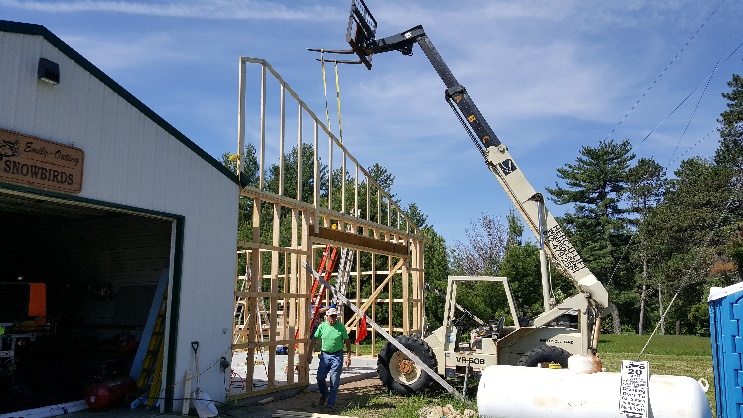 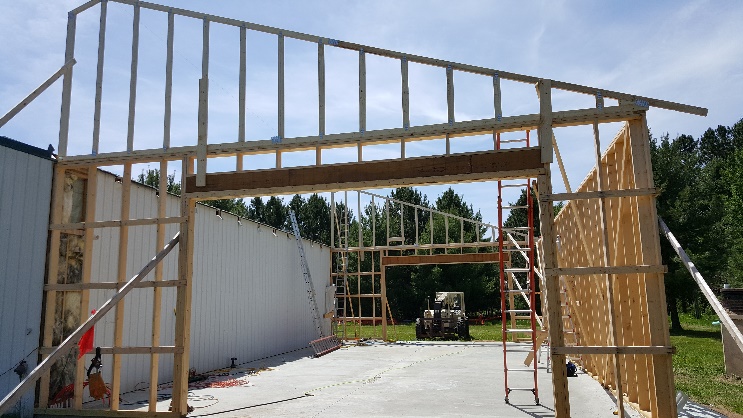 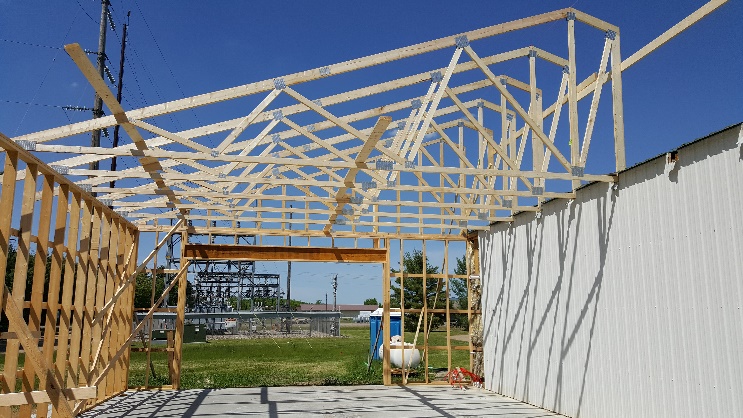 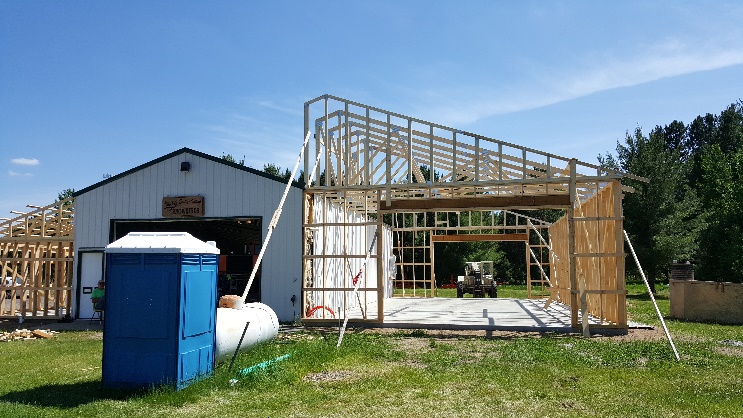 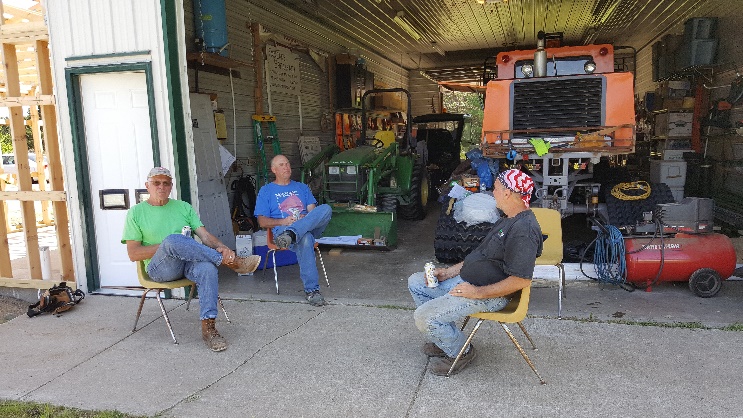 